עוברים מרפאה !מטופלים יקרים, אחרי שנים רבות ברחוב הבילויים, החלטנו לשדרג את המרפאה. ביום שישי, 3.2.17, תפתח המרפאה החדשה שלנו ברחוב לוינסון 12 (פינת רחוב פינס). שעות פעילות המרפאה ומספרי הטלפונים ללא שינוי. טלפון: 08 8594441המרפאה החדשה ממוקמת בקומת קרקע ללא מדרגות, ובמקום חניה חופשית בשפע. ד"ר יהודית ברש וד"ר אמנון צונג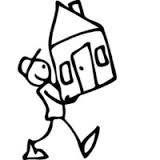 